CLUB NAME 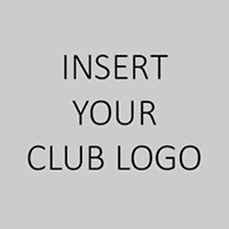 ANNUAL PLANNING MEETING AGENDADate Time
Venue detailsTimeTopicObjective 9.00-9.15Welcome IntroductionsOverview of the day 9.15-10.00Brainstorming Session 1 – Club HistoryHow did we get here?What do we do well? Where can we improve? What would we like to see?10.00-10.45Analysis Identify trends. Identify competitors 10.45-11.00Coffee Break11.00-11.45Brainstorm Session 2 – 3-year VisionWhere are we going?11.45-12.45Brainstorm Session 3 – Strategic Priorities How are we going to get there?What are our strategic priorities12.45-1.30Lunch1.30-2.00Brainstorm Session 4 – Risk Identification What will stop us from achieving our strategic priorities2.00-4.00Breakout Session – Setting KPIDepartment breakout What does this area of the club need to do to reach the priorities?4.00-4.30KPI Explanation Each group to present KPI for strategic priority 4.30-4.45CloseRecap of the dayNext steps to establish written plan 